МУНИЦИПАЛЬНОЕ АВТОНОМНОЕ ОБЩЕОБРАЗОВАТЕЛЬНОЕ УЧРЕЖДЕНИЕТОБОЛОВСКАЯ СРЕДНЯЯ ОБЩЕОБРАЗОВАТЕЛЬНАЯ ШКОЛА________________________________________________________________ПРИКАЗ 29.04.2022                                                                                                        № 81/2с. Тоболово«Об  организации оздоровительного учреждения с дневным пребываниемв МАОУ Тоболовская СОШ» 	В целях обеспечения эффективной организации детской летней оздоровительной кампании 2022 года, создания условий для полноценного отдыха и занятости несовершеннолетних МАОУ Тоболовская СОШПРИКАЗЫВАЮ:1). Организовать работу лагеря с дневным пребыванием детей на базе МАОУ Тоболовская СОШ по адресу: 627704, Тюменская область, Ишимский район, с. Тоболово, ул. Мира, 13а.2 смена - с 27.06.2022г.___ по 17.07.2022г. в составе 100 человек,3 смена - с 21.07.2022г.___ по 10.08.2022г. в составе  71 человека.2). Назначить начальником лагеря с дневным пребыванием, ответственным за соблюдение санитарно-эпидемиологических норм и правил, охрану ответственным за соблюдение санитарно – эпидемиологических норм и правил, труда и безопасность жизнедеятельности воспитанников лагеря: 2 смена: 27.06.2022г. по 17.07.2022г., Зыкову Елену Николаевну – учитель; 3 смена: 21.07.2022г. по 10.08.2022г., Первышину Ирину Станиславовну – учитель.3).  Назначить  воспитателями в лагере:2 смена: 27.06.2022г. по 17.07.2022г.                 1 отряд – Сивкова Любовь Викторовна, учитель;                2 отряд – Сарбалинова Алмагуль Анатольевна, учитель;                3 отряд – Филина Ольга Николаевна, учитель;                4 отряд – Писклова Светлана Геннадьевна, учитель;                5 отряд – Торопова Инна Юрьевна, учитель;3 смена: 21.07.2022г. по 10.08.2022г.                1 отряд –  Сарбалинова Алмагуль Анатольевна, учитель;                2 отряд – Жидков Руслан Алексеевич, учитель;                3 отряд – Королёв Виктор Алексеевич, учитель.4). Назначить ответственным за организацию питьевого режима: 2 смена: 27.06.2022г. по 17.07.2022г.; 3 смена: 21.07.2022г. по 10.08.2022г.; Яшину Елену Викторовну.5). Возложить ответственность за проведение инструктажей на рабочем месте всех сотрудников лагеря по утвержденной программе инструктажа и произвести соответствующие записи в журнале регистрации инструктажей на рабочем месте: 2 смена – Зыкову Елену Николаевну – начальник лагеря, 3 смены – Первышину Ирину Станиславовну – начальник лагеря.6). Начальнику лагеря 2 смены – Зыковой Елене Николаевне, 3 смены – Первышиной Ирине Станиславовне организовать проведение тренировочных эвакуаций в первый день работы лагеря.7). Возложить ответственность за содержание в соответствии с санитарно – гигиеническими, противопожарными требованиями помещений общеобразовательной организации, для работы лагеря 2 смена: 27.06.2022г. по 17.07.2022г.  начальник лагеря Зыкова Елена Николаевна, 3 смена: 21.07.2022г. по 10.07.2022г. начальник лагеря Первышина Ирина Станиславовна.8). Возложить ответственность за противопожарную безопасность в лагере: 2 смена: 27.06.2022г. по 17.07.2022г.  начальник лагеря Зыкова Елена Николаевна, 3 смена: 21.07.2022г. по 10.07.2022г.  начальник лагеря  Первышина Ирина Станиславовна.9). Возложить ответственность за безопасную эксплуатацию электрооборудования в лагере: 2 смена: 27.06.2022г. по 17.07.2022г.    начальник лагеря Зыкова Елена Николаевна, 3 смена: 21.07.2022г. по 10.07.2022г., начальник лагеря Первышина Ирина Станиславовна.10). Закрепить за лагерем следующие помещения и объекты:2 смена с 27.06.2022г. по 17.07.2022г.:каб. 2 спальня для девочек – 8 мест (45,48 кв.м.)каб. 3 спальня для мальчиков – 7 мест (45,60 кв.м.)каб. 4 спальня для девочек – 8 мест (49,08 кв.м.)каб. 5 спальня для мальчиков – 8 мест (52,31 кв.м.)каб. 23 отрядная комната (49,08 кв.м) - 20 детейкаб. 21 отрядная комната (45,27 кв.м.) – 20 детейкаб. 20 отрядная комната (48,18 кв.м.) – 20 детейкаб. 29 – отрядная комната (43,36 кв.м.) - 20 детейкаб. 22 отрядная комната (52,31 кв.м.) - 20 детейдушевая для мальчиков (для мытья ног) (11,86 кв.м.)душевая для девочек (для мытья ног) (12,23 кв.м.)каб.28 штаб (46,08)каб. 35 – актовый зал (89,9 кв.м.)спортивный зал (636,58 кв.м.), столовая (99,5 кв.м.), библиотека (60,70 кв.м.), туалетные комнаты 1 этаж: для мальчиков – 6,43 кв.м. (2 кабины), для мальчиков – 8,47 кв.м. (3 кабины), для девочек – 8,10 кв.м. (4 кабины), для девочек – 6,43 кв.м. (2 кабины); 2 этаж: для мальчиков – 11,86 кв.м. (3 кабины), для девочек – 11,52 кв.м. (4 кабины).3 смена с 21.07.2022г. по 10.02.2022г.:каб. 2 спальня для девочек – 8 мест (45,48 кв.м.)каб. 3 спальня для мальчиков – 7 мест (45,60 кв.м.)каб. 4 спальня для девочек – 8 мест (49,08 кв.м.)каб. 5 спальня для мальчиков – 8 мест (52,31 кв.м.)каб. 23 отрядная комната (45,27 кв.м.) – 25 детейкаб. 21 отрядная комната (48,18 кв.м.) – 23 ребёнкакаб. 20 отрядная комната (47,20 кв.м.)  - 23 ребёнкадушевая для мальчиков (для мытья ног) (11,86 кв.м.)душевая для девочек (для мытья ног) (12,23 кв.м.)каб.28 штаб (46,08)каб. 35 – актовый зал (89,9 кв.м.)спортивный зал (636,58 кв.м.), столовая (99,5 кв.м.), библиотека (60,70 кв.м.), 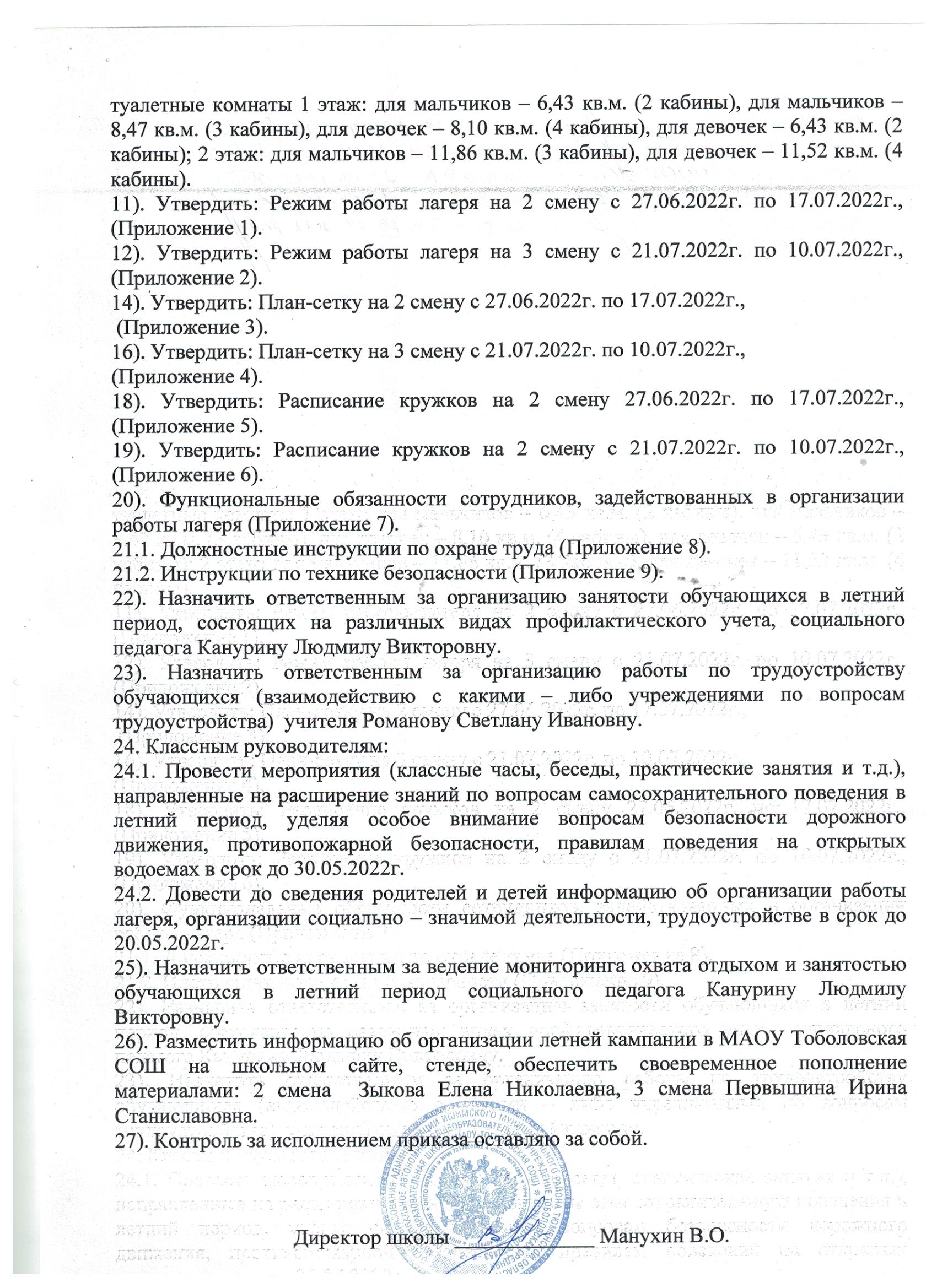 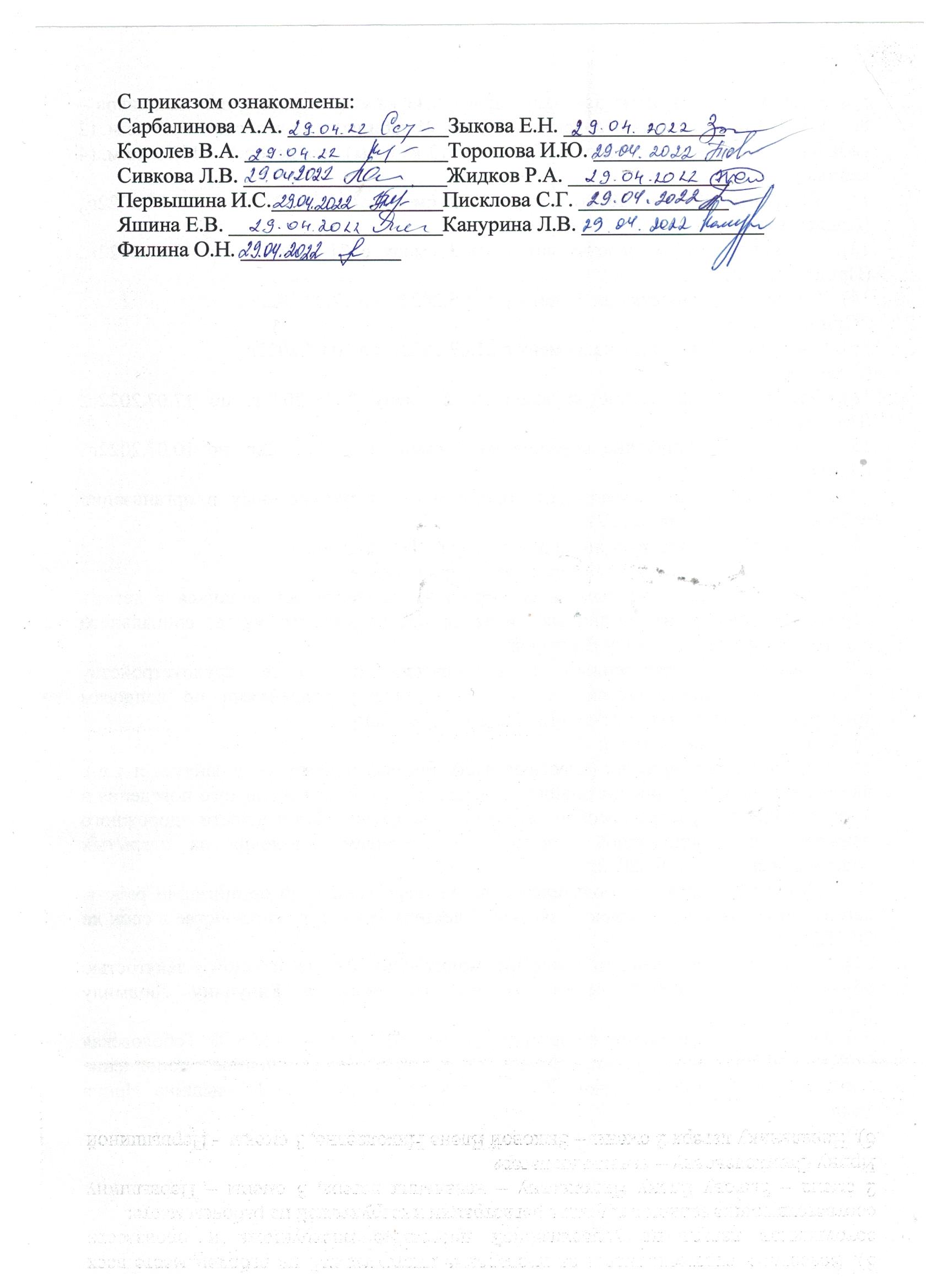 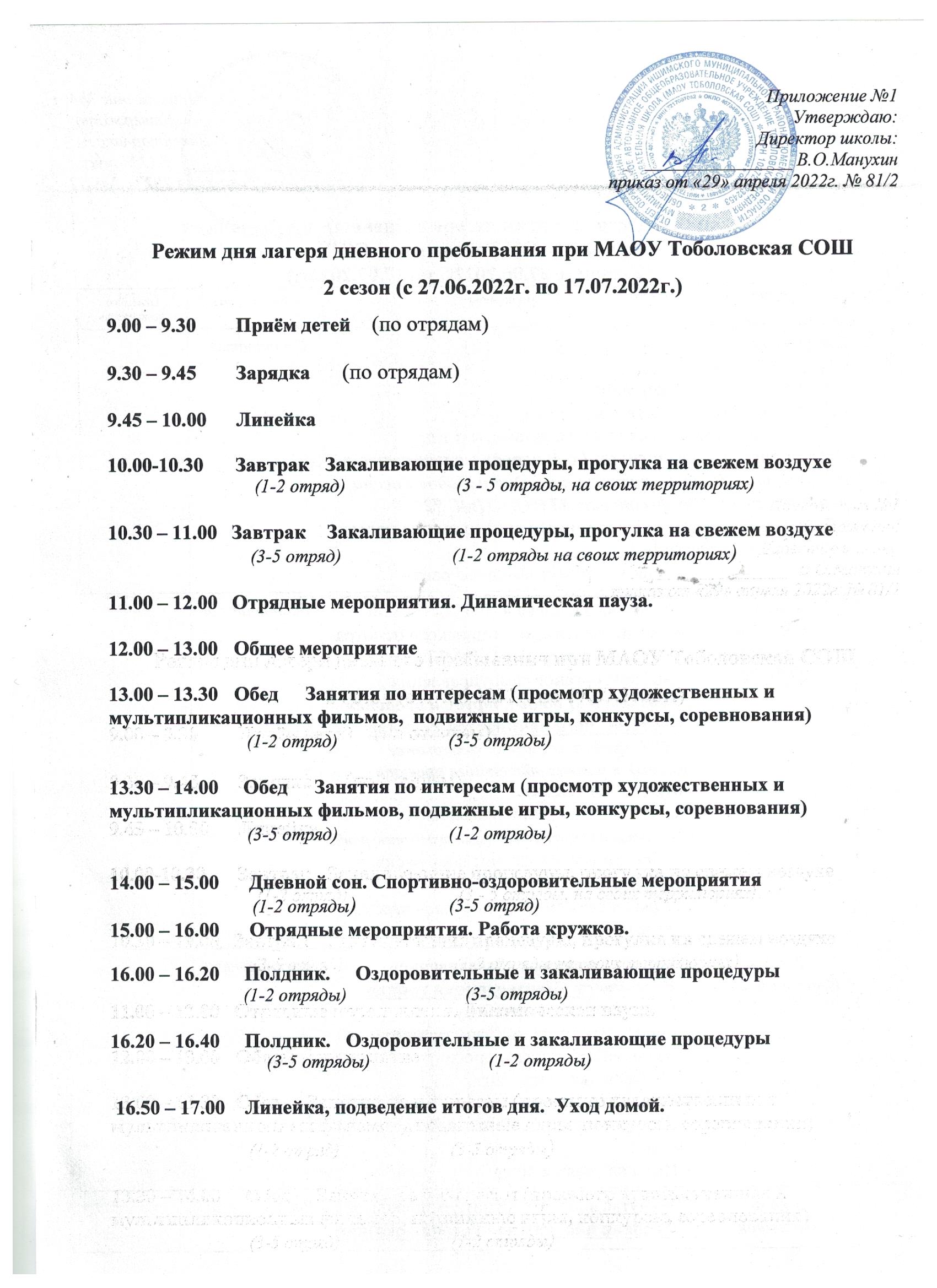 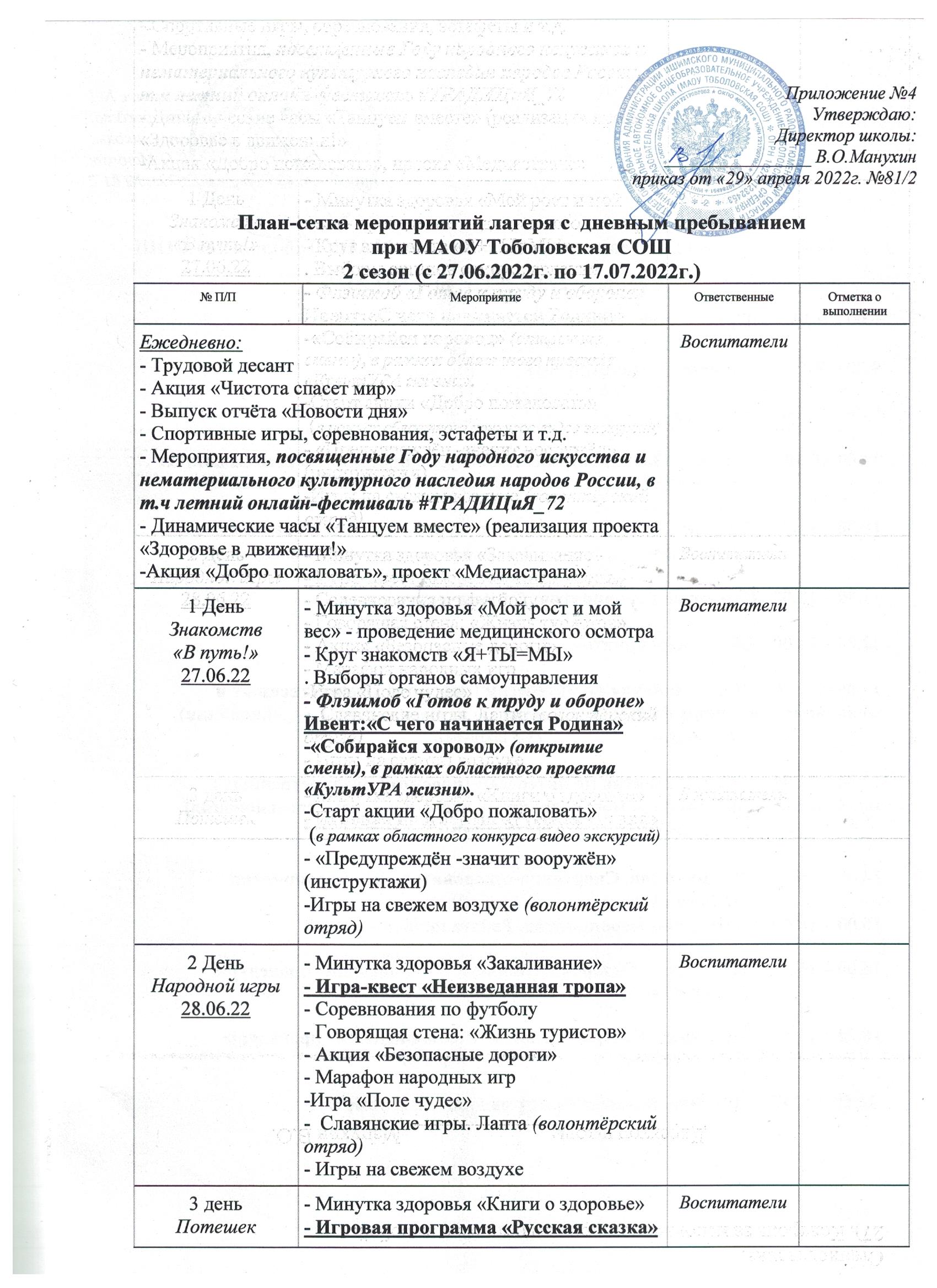 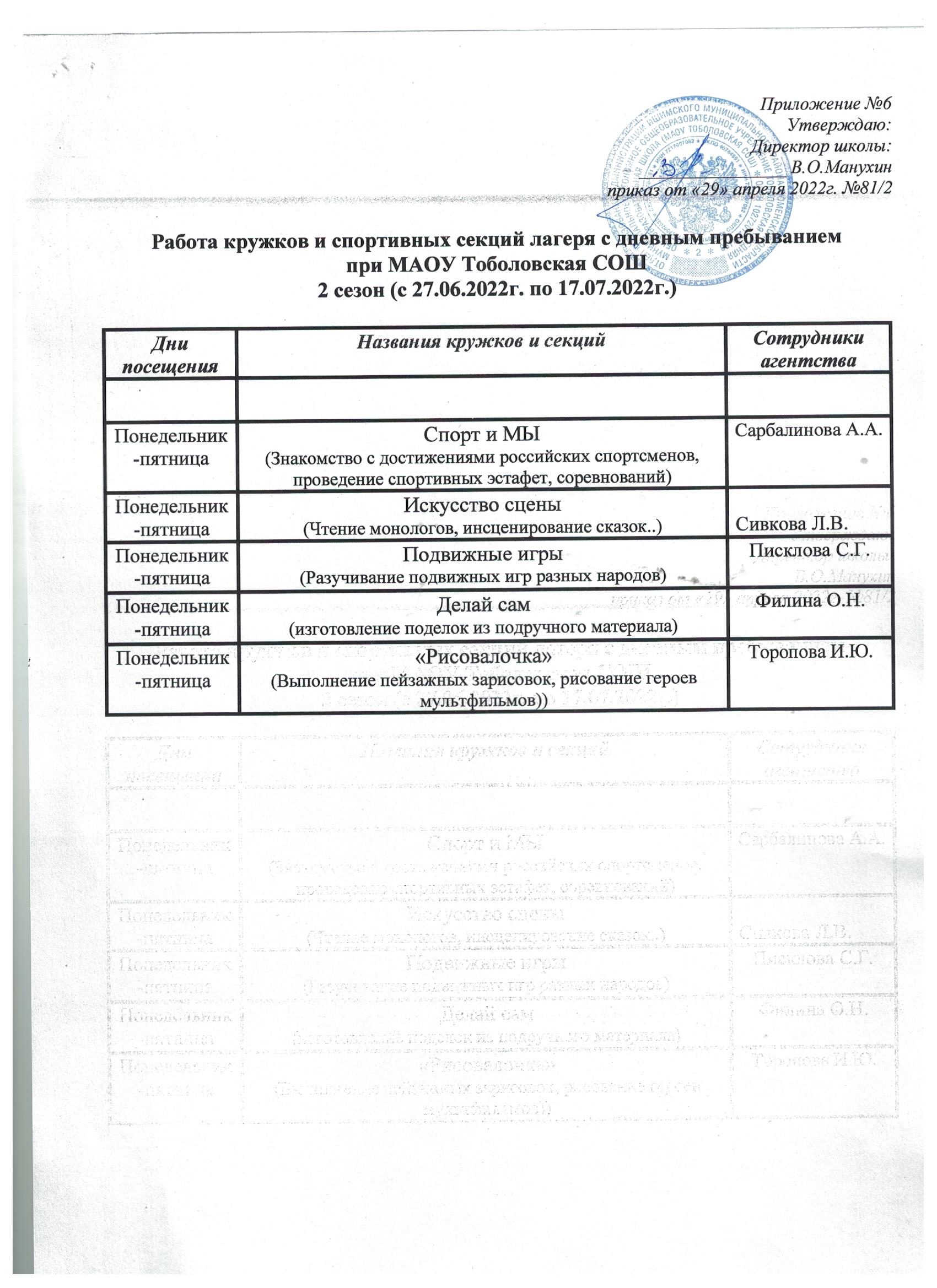 4 ДеньГостевания30.06.22- Минутка здоровья «Как ухаживать за зубами»-Театральное представление «В гостях у сказки»-  Эстафета «О, спорт – ты жизнь!»- КВН «Сам себе спасатель»- Литературный час «Всё о сказках…»- Конкурс рисунков «Дети – цветы жизни»- Фестиваль шахматной игры (конкурс «Удивительные шахматы»- Конкурс-викторина «Весёлые ребусы и шарады» (волонтёрский отряд)- Игры на свежем воздухеВоспитатели5 ДеньРусской народной песни01.07.22- Минутка здоровья «Зелёная аптечка» первая помощь при укусах насекомых.- Концерт «Лейся песня» (исполнение народных песен в национальных костюмах, изготовленных из подручного материала).- Виртуальная экспедиция «В гости к местному фольклору»- Фотоконкурс «Взгляд в будущее»- Славянские игры «Жмурки»- Игры на свежем воздухе (волонтёрский отряд)Воспитатели6 ДеньНародной забавы04.07.22- Минутка здоровья «Солнечный ожог», первая помощь при ожоге.- Весёлые игры «Играем безустали».-Спортивные игрища «Стенка на стенку»-Музей асфальтовой живописи «У Лукоморья…» - Акция «Красивое село», приуроченная к 78-летию образования Тюменской области.-Спортивные эстафеты «От значка ГТО – в Олимпийской медали!»-Эрудит-шоу «Правила дорожного движения – достойны уважения» (волонтёрский отряд)- Игры на свежем воздухеВоспитатели7 ДеньПосиделок05.07.22- Минутка здоровья «Путешествие в страну витаминов».-Игровая программа «На завалинке -Посидим, поокаем»-Хакатон «Так говорили в старину»-Акция «Добро пожаловать» (в рамках проекта «Медиастрана»)-Викторина по русским былинам «Богатырская наша сила!»-Игровая программа «Славянские игрища»- Игры на свежем воздухе (волонтёрский отряд)Воспитатели8 ДеньЧастушки06.07.22- Минутка здоровья «Осанка – основа красивой походки»-Онлайн-конкурс «Русская частушка»-Спортивная программа «Спорт – миротворец»-  Аукцион «Народных мудростей»- Юмористический конкурс «Переведи на современный язык»- Просмотр фильма «Культура моего народа»-Акция «Мы за ЗОЖ!» (волонтёрский отряд)- Славянские игры на свежем воздухеВоспитатели9 ДеньИвана-Купала07.07.22- Минутка здоровья «Как снять усталость с ног»- Парад «Костюмов и венков» (из подручного материала).-Фольклорный праздник «Ивана-Купала»- Путешествие по станциям «Традиции народов» - Молодецкие игрища- Проект-презентация «Лето – чудная пора» (волонтёрский отряд)- Игры на свежем воздухе Воспитатели10 ДеньСемьи, любви и верности08.07.22- Минутка здоровья «Берегите глаза!»-Просмотр и обсуждение фильма «Неразлученные» - сказ о Муромских святых Петре и Февронии.-Проект «Традиции и обычаи русской семьи»- Конкурс фотографий «Счастливые родные лица»- Конкурс проектов «Моя родословная»-Видео-поздравление «Моя семья - моё богатство»- «Скажи жизни «ДА!» (волонтёрский отряд)- Славянские игры на свежем воздухе.Воспитатели11 ДеньНародной игрушки11.07.22-Минутка здоровья «Правильное питание»- Познавательный час «Мир славянской игрушки»-Летняя спартакиада «В спорте - сила!»- Мастер-класс « Чудо игрушки» (лепка из теста, роспись игрушек Хохломской, городецкой, филимоновской росписью)- Экскурсия в музей ИГПИ им П.П. Ершова в г.Ишим (волонтёрский отряд)- Славянские игры на свежем воздухеВоспитатели12 ДеньФольклорной мозаики12.07.22- Минутка здоровья «Культура поведения за столом».- Танцевальный марафон «Движение – это жизнь» (в рамках проекта «Здоровье в движении»-Проект «Летопись фольклора родных мест».- Привал «Путешественников»- Викторина «От считалочки до потешки»-Литературный час «Русская былина»-Конкурс рисунков на асфальте «У светофора каникул нет!»- Проект «Фольклорные кудесники» (волонтёрский отряд)- Славянские игры на свежем воздухеВоспитатели13 ДеньНародных промыслов13.07.22- Минутка здоровья «Развивайте свою память»- Создание коллажа «Промыслы народов России» - Творческие проекты «Гжель и Жостово»-Конкурс мистерий «Обыкновенное чудо» (в рамках проекта «КультУРА жизни».-  Мастер-класс «Кукла-оберег из ниток»-Танцевальный марафон «Танцуем дружною семьёй»Конкурс поделок из природного материала «Наши руки не знают скуки»(волонтёрский отряд)- Славянские игры на свежем воздухеВоспитатели14 ДеньБез берёзы не мыслю России14.07.22- Минутка здоровья «Гигиена дома»-Акция 3Д: «Делай Добрые Дела»(помощь ветеранам)-Проект  «Её величество БЕРЁЗКА»-Брейн-ринг «Белая берёза – символ России»-Мастер-класс «Травнички-обереги»-Фотоконкурс «Природа творит чудеса» (в рамках конкурса «Символы региона»)- Конкурс видеороликов «Мы – потомки героев», в рамках областного информационно-просветительского проекта «Мы-потомки героев!».- Музыкальный ринг «Дружба крепкая» (волонтёрский отряд)-Игры «Вас вызывает Спортландия»- Виртуальная экскурсия к рельефу «Тюмень – Победителям»- Игры на свежем воздухеВоспитатели15 ДеньНародных развлечений15.07.22- Минутка здоровья «Гигиена дома»-Акция 3Д: «Делай Добрые Дела»(помощь ветеранам)-Проект  «Её величество БЕРЁЗКА»-Брейн-ринг «Белая берёза – символ России»-Мастер-класс «Травнички-обереги»-Фотоконкурс «Природа творит чудеса» (в рамках конкурса «Символы региона»)-Конкурс видеороликов «Узнай героя-земляка», в рамках акции «Узнай Героя-земляка».- Музыкальный ринг «Дружба крепкая» (волонтёрский отряд)-Игры «Вас вызывает Спортландия»- Виртуальная экскурсия к рельефу «Тюмень – Победителям»- Игры на свежем воздухеВоспитатели